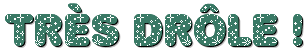 (3)Dans le cimetière d’un petit village corse, une vieille dame frappe rageusement sur une tombe avec sa canne.
Doumé qui passe par-là s’en étonne et demande à la grand-mère :
- Oh ! Antonia, qu’est-ce qui te prend ?
- C’est mon mari, il est allé voter aujourd’hui et il n’est même pas passé me voir !Il n’y a t-il que des jolies filles en Corse ?
- Ce sont des bombes…Doumé et son pote Antonin sont assis sur un banc à l’entrée d’un village corse, au bord de la route.
Passe une voiture qui laisse tomber une mallette qui s’ouvre sous le choc et laisse découvrir des liasses de billets.
 Doumé secoue Antonin :
- Si le vent se lève, on est riche !Doumé va sur le continent et voit un bâtiment portant sur sa façade une inscription :
« Médecine du travail ».
Il s’exclame :
- Il leur en aura fallu du temps pour s’apercevoir que le travail rendait malade.Un Corse installé depuis un an sur le continent écrit à son frère :
« Viens ici, il n’y a qu’à se baisser pour ramasser de l’argent ».
Le frère prend le bateau et, à peine arrivé à Marseille, sur le quai, il aperçoit un billet de 100.
Il se baisse pour le ramasser puis se ravise :
- Je commencerai à travailler demain.***